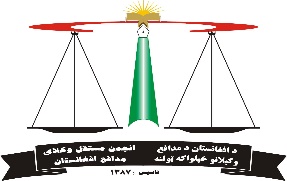 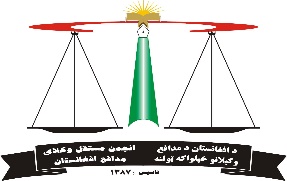 اعلان خریداری یک عراده موتر فرونر 2014 :انجمن مستقل وکلای مدافع افغانستان در نظر دارد تا  یک عراده موتر نوع فرونر مودل 2014 را با مشخصات ذیل خریداری نماید .نوعیت -  فرونراشترنگ – چپه (دست افغانستان)نمبرپلیت -  - 5 کابل بالای پنجاه هزارسیستم – لمتد – فول آپشن     مودل  - 2014تعداد سیت - دوسیتماشین و انجن – ثابت باشدتایر – قابل استفادهماشین – شش سلند  پطرولینوع گیربکس – اتوماتاسناد  - باقیداری نداشته باشدرنگ – سفیدتکر وبریدگی – تکر جدی و بریدگی نداشته باشدتب – تب دار یا بدون تب مالیه ,کمیشن و سایر مصارف مطابق قانون بنآ از شرکت ها و موتر فروشی های که علاقه مند فروش موتر با مشخصات فوق باشند از تاریخ نشر اعلان الی 21 یوم  نازلترین قیمت خویش را به پول افغانی بگونه سربسته به مدیریت تدارکات دفتر مرکزی انجمن مستقل وکلای مدافع افغانستان واقع شهر نو سرک شفاخانه بلاسم خانه 777 تسلیم نمایند . شماره تماس  0777270660		                بااحترام							